Margret  Ishent RodriguesCareer Objective:To implement  health promoting nursing care according to professional practice through utilization of my skill in the field of nursing and by integrating values to the workplace such as integrity, dedication to work, competency and honesty. To hold a medical position that would develop myself into a competitive exposure and that would I gain professional advancement through new learning, ideal to my job experience and educational attainment. And allow my abilities to their potential.Work Experiens:Karuna Hospital, Borivali West, Mumbai,(6th sep 2013 to 29th Feb 2016). Staff Nurse, , Medical surgicalDuties and Responsibilities: Management of patient’s care including admission, transfer and discharge. Assessment of patient’s needs & planning care for their needs.Interpersonal relationship with higher authorities, co-workers, patients & patient’s relatives. Management of supplies, equipment’s & environment Keeping reports & records. Demonstration of procedures to junior staff students and clearing doubts in their work. Assessment of the physical needs through monitoring Vital Signs, Using Inspection, Palpation, Percussion and Auscultation methods to assess the condition of the patients in every shift. Assess for sign and symptoms of fluids and electrolyte imbalance Assess for complications. Meet the basic needs inclusive of hygienic and comfort needs. Insert nasogastric tube for aspiration and feeding. Administration of drug through intravenous, intramuscular, subcutaneous and oral routes. Assist the procedure like Intubation, dressing, catheter care, nebulization, steam inhalation and skin care. Assist with transfusion of blood products. Ordering and receiving therapeutic diet for patients. Death care - placing bodies in mortuary and releasing. Counseling patients and their family members to render Psychological support. Participates in the teaching programmed of the ward. Collection of sterile specimens like blood, urine, stool, sputum.Provide the safety of patient  Jaslok Hospital, Mumbai. From 21nd NOV 2011 to 23rd Nov2012 Staff Nurse, Medical surgicalDuties and Responsibilities: Provide care to patients after illness, injury or surgery or with acute health conditions or patients who are being treated with pharmaceuticals.Record, assess and observe patient progress, reactions and symptoms.Assesses needs of patient and develop plan of care based on assessment.Check vital signs, give injections and perform cauterizations and Point of Care Testing.Coordinate referrals and interagency communication.Monitor patients in restraint and seclusion and maintain patient safety. Determine medical or psychiatric emergency need and provide intervention.Provide continuing care to patients with chronic physical or mental disorders confined in a long-term care nursing facility.Assess needs of patients and develop plan of care based on assessment.Check vital signs, give injections and perform cauterization and Point of Care Testing.Wound care, Manage pain, Room patients & Manage inventory.Operate a variety of medical machinery and equipment..Monitor patients in restraint and seclusion and maintain patient safety.Determine medical or psychiatric emergency need and provide intervention.Educate patients in preparation for discharge to lower level of care.Perform related duties as assigned.Godrej Memorial Hospital , Vikhroli East, Mumbai, 6th DEC 2010 to Aug 2011Emergency Room Nurse.Duties and Responsibilities:     Initiate patient assessments to determine immediate care needs.   .Responsible for the planning, management and organization of the emergency department.    Collect information on patients    Determine the standards of care needed to develop care plan.    Perform nursing interventions as required and Document patient progress.    Manage injuries and other emergency situations.    Monitor the patients throughout the hospital process by utilizing their primary care nursing.    Deal with the queries of patients and their families. Performed diagnosis regular check up and medical examinations and recommends the specialist.Ensure the quality of emergences medical nursing care to patients.OUR LADY OF LOURDES HOSPITAL 1st Dec 2009 to – 30th Nov 2010Staff NurseDuties and Responsibilities: Liaison between Patients, Nurses, and physicians to address problems requiring immediate /long term resolve.Assist staff nurses with initial assessment of patients upon admission.Report changes in patients, conditions and other matters of concern requiring prompt attention.Train and supervise personnel in all areas of patients care and daily procedure. Educate CNA’s on the prevention of transmitted infectious bacteria.Responsible for care of 40 geriatric patients through the direct supervision of four CNA’s encompassing.Skills:                 Intravenous therapy      Basic life support       Med/Surg ER Procedure             Triple Lumen CVP        Vital signs                                                             Training and In-services    Patient and Family Education         Dispensing of medications           Wounds Care                     Nasopharyngeal and oral suctioning       Oxygen therapy               Application of dressing  insertion of catheters  Educational Qualification:Diploma In Nursing  : Our Lady  Of Lourdes School Of Nursing Dharwad Karnataka State, INDIA.                                        General Nursing &Midwifery (GNM) in 2009    Professional Registration Maharashtra nursing council, Mumbai, India 01/02/2016Ref ,No,MNC/R/F41(L)15061College                     : JMJ   PU College Sirsi. Karnataka State, INDIA.  In 2005.School Attended    :  Holy  Rosary high school Yellapur. Karnataka State, INDIA. in  2003PERSONAL PROFILENationality	    : IndianDate of Birth                 : 18 Jun 1984Religion                         : ChristianCivil Status	    : MarriedLanguages	    : English, Hindi, Marathi, Konkani, Kannada.Job Seeker First Name / CV No: 1817850Click to send CV No & get contact details of candidate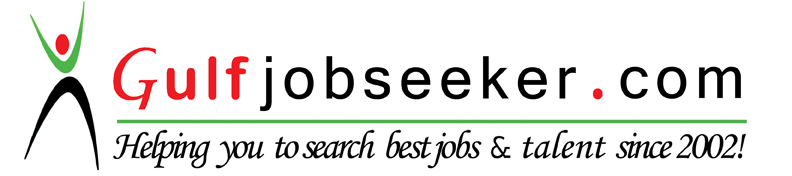 